GRIGLIA DI VALUTAZIONEIl dichiaranteData____________________			Firma___________________________________________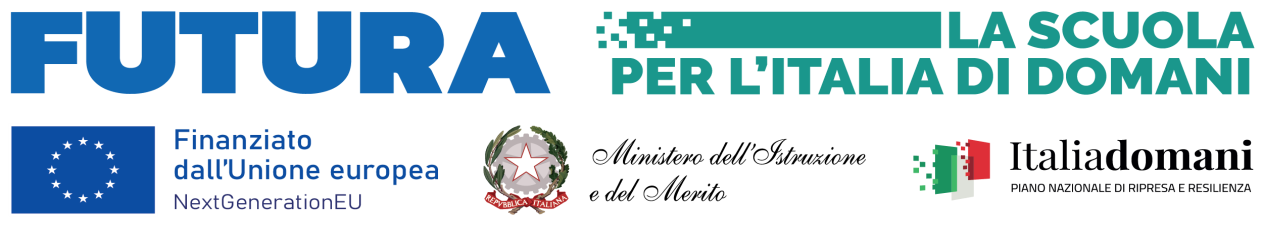 OGGETTO: Piano nazionale di ripresa e resilienza (PNRR), Missione 4 – Istruzione e ricerca – Componente 1 – Potenziamento dell’offerta dei servizi di istruzione: dagli asili nido alle università – Investimento 3.1 “Nuove competenze e nuovi linguaggi”, finanziato dall’Unione europea – Next Generation EU – “Azioni di potenziamento delle competenze STEM e multilinguistiche” (D.M. n. 65/2023). Intervento A: Realizzazione di percorsi didattici, formativi e di orientamento finalizzati a promuovere l’integrazione, all’interno dei curricula di tutti i cicli scolastici, di attività, metodologie e contenuti volti a sviluppare le competenze STEM, digitali e di innovazione, nonché quelle linguistiche, garantendo pari opportunità e parità di genere in termini di approccio metodologico e di attività di orientamento STEM; Intervento B – Realizzazione di percorsi formativi di lingua e di metodologia di durata annuale, finalizzati al potenziamento delle competenze linguistiche dei docenti in servizio e al miglioramento delle loro competenze metodologiche di insegnamento.Codice Identificativo Progetto: M4C1I3.1-2023-1143-P-30120Titolo del progetto: Imparare facendo con nuovi siSTEMi e nuovi linguaggiCUP: F14D23003440006ALLEGATO B ALL’AVVISOGRIGLIA DI VALUTAZIONECRITERI DI SELEZIONECRITERI DI VALUTAZIONEMODALITÀ DI VALUTAZIONEMODALITÀ DI VALUTAZIONEPUNTEGGIONumero di riferimento del C. V.Da compilare a cura del candidatoDa compilarea cura della commissioneTitoli di studio(Da valutare in base a quanto dichiarato nel curriculum vitae)Votazione riportata al termine del diploma di scuola secondaria di II grado o titolo equipollente100 e lode10 puntiMax 10 puntiTitoli di studio(Da valutare in base a quanto dichiarato nel curriculum vitae)Votazione riportata al termine del diploma di scuola secondaria di II grado o titolo equipollenteDa 96 a 1008 puntiMax 10 puntiTitoli di studio(Da valutare in base a quanto dichiarato nel curriculum vitae)Votazione riportata al termine del diploma di scuola secondaria di II grado o titolo equipollenteDa 90 a 956 puntiMax 10 puntiTitoli di studio(Da valutare in base a quanto dichiarato nel curriculum vitae)Votazione riportata al termine del diploma di scuola secondaria di II grado o titolo equipollenteFino a 894 puntiMax 10 puntiTitoli di studio(Da valutare in base a quanto dichiarato nel curriculum vitae)Votazione riportata al termine del corso di laurea vecchio ordinamento/magistrale inerente al ruolo specifico110 e lode20 puntiMax 20 puntiTitoli di studio(Da valutare in base a quanto dichiarato nel curriculum vitae)Votazione riportata al termine del corso di laurea vecchio ordinamento/magistrale inerente al ruolo specificoDa 108 a 11016 puntiMax 20 puntiTitoli di studio(Da valutare in base a quanto dichiarato nel curriculum vitae)Votazione riportata al termine del corso di laurea vecchio ordinamento/magistrale inerente al ruolo specificoDa 100 a 10712 puntiMax 20 puntiTitoli di studio(Da valutare in base a quanto dichiarato nel curriculum vitae)Votazione riportata al termine del corso di laurea vecchio ordinamento/magistrale inerente al ruolo specificoFino a 998 puntiMax 20 puntiTitoli di studio(Da valutare in base a quanto dichiarato nel curriculum vitae)Corsi di specializzazione post lauream o master di II livello inerenti al ruolo specifico5 punti per ciascun titolo posseduto(max 2 titoli)5 punti per ciascun titolo posseduto(max 2 titoli)Max 10 puntiTitoli di studio(Da valutare in base a quanto dichiarato nel curriculum vitae)Master di I livello inerenti al ruolo specifico2 punti per ciascun titolo posseduto (max 5 titoli)2 punti per ciascun titolo posseduto (max 5 titoli)Max 10 puntiEsperienze professionali inerenti al ruolo specifico(Da valutare in base a quanto dichiarato nel curriculum vitae) Esperienza professionale inerente al ruolo specifico (di cui all’art, 3 c. 1 dell’Avviso) in contesti scolastici 5 punti per ciascuna annualità(max 8 annualità)5 punti per ciascuna annualità(max 8 annualità)Max 40 puntiEsperienze professionali inerenti al ruolo specifico(Da valutare in base a quanto dichiarato nel curriculum vitae) Esperienza professionale inerente al ruolo specifico (di cui all’art, 3 c. 1 dell’Avviso) in contesti extrascolastici 5 punti per ciascuna annualità(max 2 annualità)5 punti per ciascuna annualità(max 2 annualità)Max 10 puntiTOTALETOTALETOTALETOTALEMAX 100 PUNTI